ENTREPRENEURSHIP, CREATIVITY & INNOVATION RANKING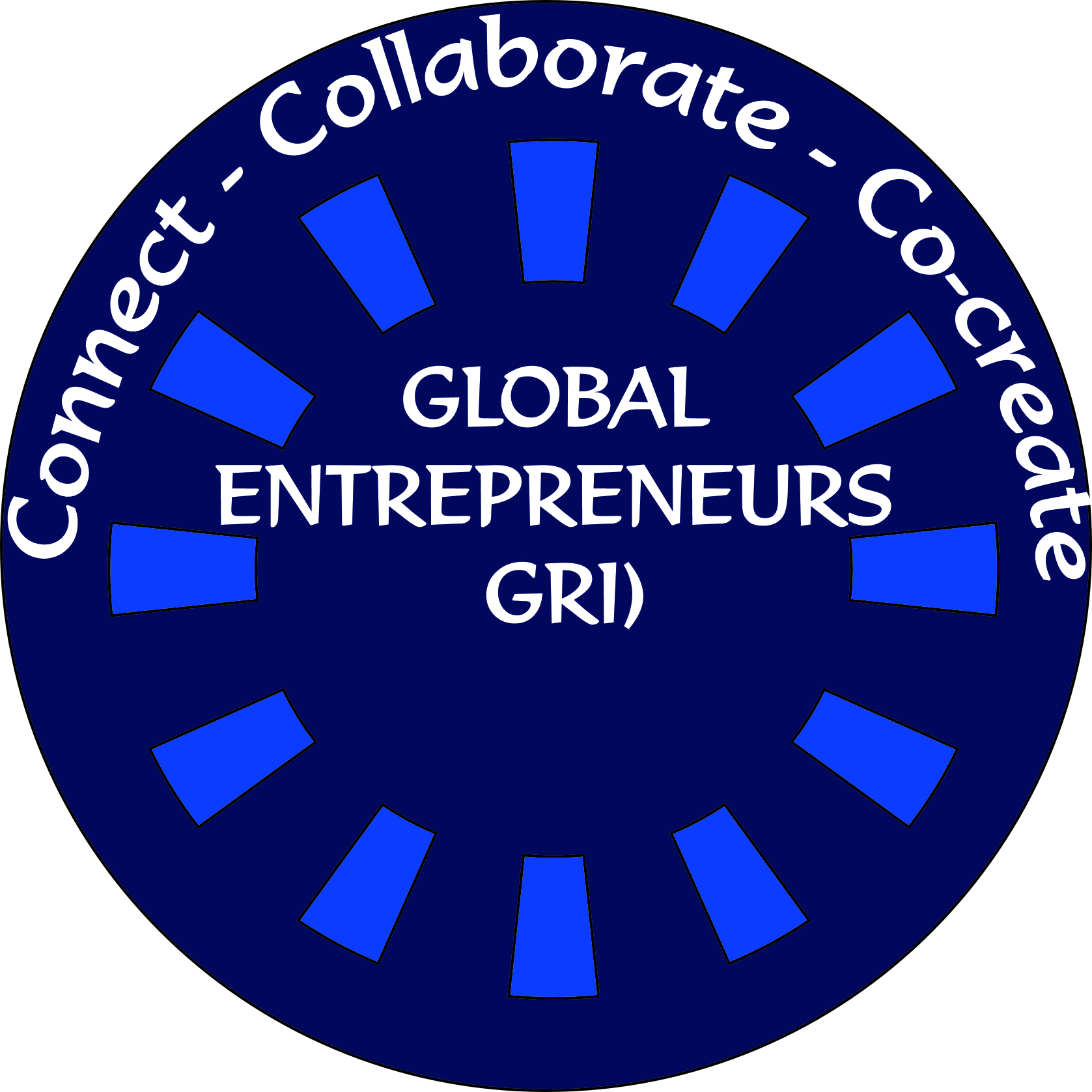 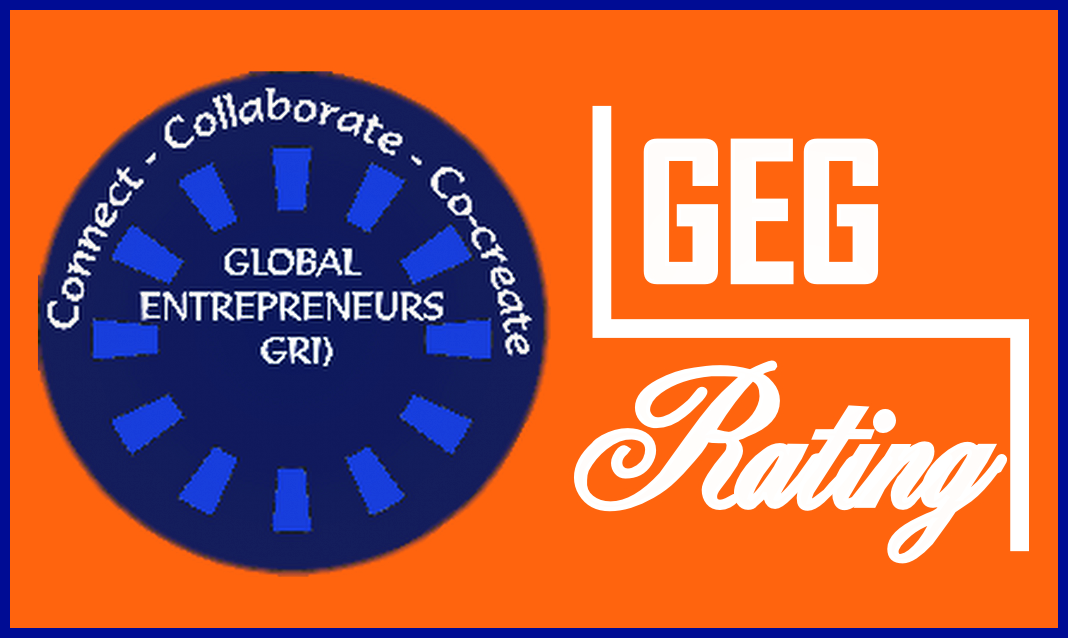 For Higher Educational InstitutionsHEI GEG APPLICATION FORMApplication Fee towards various administrative expenses: INR30, 000 (India), Overseas USD1500. Fees to be paid preferably online/NEFT to the following account:Date……………….								Seal and SignaturePlace ………………..																																							Name of the InstitutionName of the InstitutionCategoryCategoryUniversity / Autonomous  Institution / Business School / Degree College (Please tick the appropriate)University / Autonomous  Institution / Business School / Degree College (Please tick the appropriate)Name of the courses offered by the institutionName of the courses offered by the institutionPostal Address  and websitePostal Address  and websiteCOUNTRY NAMECOUNTRY NAMEContact Person Details (Name, Email, Mobile Number)Contact Person Details (Name, Email, Mobile Number)PARAMETERSPARAMETERSPARAMETERSPARAMETERS1.Curricular, Extra Curricular, Co-curricular and beyond the Curricular activities to nurture entrepreneurship and creativity among students.Curricular, Extra Curricular, Co-curricular and beyond the Curricular activities to nurture entrepreneurship and creativity among students.Use separate sheets as annexure for each parameter. Wherever details are available in the website please provide the page link in each parameter..2.Teacherpreneur ~ The Training and various other programs imparted to teacher to support and foster entrepreneurial eco-system in the campus.Teacherpreneur ~ The Training and various other programs imparted to teacher to support and foster entrepreneurial eco-system in the campus.Use separate sheets as annexure for each parameter. Wherever details are available in the website please provide the page link in each parameter..3.ED Cell and Incubator Functions in the campus.ED Cell and Incubator Functions in the campus.Use separate sheets as annexure for each parameter. Wherever details are available in the website please provide the page link in each parameter..4.Workshop, Business Plan and other activities carried out in the campus to support entrepreneurship.Workshop, Business Plan and other activities carried out in the campus to support entrepreneurship.Use separate sheets as annexure for each parameter. Wherever details are available in the website please provide the page link in each parameter..5.Placement and Entrepreneurship Statistics: How many students got placed in the previous year and how many students have become entrepreneurs and the ration between them.Placement and Entrepreneurship Statistics: How many students got placed in the previous year and how many students have become entrepreneurs and the ration between them.Use separate sheets as annexure for each parameter. Wherever details are available in the website please provide the page link in each parameter..6.Details of Patents registered by the institution.Details of Patents registered by the institution.Use separate sheets as annexure for each parameter. Wherever details are available in the website please provide the page link in each parameter..7.Details of Access to funding for the budding entrepreneursDetails of Access to funding for the budding entrepreneursUse separate sheets as annexure for each parameter. Wherever details are available in the website please provide the page link in each parameter..8.List of top alumni as successful entrepreneurs in last 5 years. (Please provide company name, contact details of the alumni.)List of top alumni as successful entrepreneurs in last 5 years. (Please provide company name, contact details of the alumni.)Use separate sheets as annexure for each parameter. Wherever details are available in the website please provide the page link in each parameter..9. List of various Industry-Institute-Interactions.List of various Industry-Institute-Interactions.Use separate sheets as annexure for each parameter. Wherever details are available in the website please provide the page link in each parameter..GO GREEN: AS A POLICY MATTER, INSTITUTIONS ARE ENCOURAGED TO SEND THE SOFT-COPY OF THE DULY FILLED-IN APPLICATION FORM AND ALSO REMIT THE FEES THROUGH NEFT / DEPOST IN LOCAL PNB ONLYAccount Name:  MTC Global Trust     Account Number    :   6063000100011431Account Type    : Savings A/C               Bank Name     :   PUNJAB NATIONAL BANK IFSC Code         :   PUNB0606300         Branch       :   Mahadevpura Branch, Bangalore-560048, IndiaIf you are not able to do NEFT/ Deposit it the case in local branch then please send the cheque/DD in favour of ‘ MTC Global Trust’ and send it to the following address:Address: PROF. BHOLANATH DUTTA, President- MTC Global Trust, 3rd Floor, Room Number- 306, R. Jayappa Building, Above SBS Bakery, Near Vinayaka Theatre,  Lady Vailankanni School Road, Varthur, Bangalore – 560 087, Cell- 96323 18178/ 9880077414